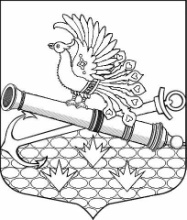 МЕСТНАЯ АДМИНИСТРАЦИЯМУНИЦИПАЛЬНОГО ОБРАЗОВАНИЯ МУНИЦИПАЛЬНЫЙ ОКРУГ ОБУХОВСКИЙПОСТАНОВЛЕНИЕ от «28» декабря 2015 года № 58«ОБ УТВЕРЖДЕНИИ ПЕРЕЧНЯ ОФИЦИАЛЬНЫХ ФИЗКУЛЬТУРНЫХ МЕРОПРИЯТИЙ, ФИЗКУЛЬТУРНО-ОЗДОРОВИТЕЛЬНЫХ МЕРОПРИЯТИЙ И СПОРТИВНЫХ МЕРОПРИЯТИЙ МУНИЦИПАЛЬНОГО ОБРАЗОВАНИЯ                               МУНИЦИПАЛЬНЫЙ ОКРУГ ОБУХОВСКИЙ»(в ред. Постановления МА МО МО Обуховский от 11.09.2018 № 62)В соответствии с Федеральным законом от 04.12.2007 N 329-ФЗ "О физической культуре и спорте в Российской Федерации",  Законом Санкт-Петербурга от 23.09.2009                     № 420-79 «Об организации местного самоуправления в Санкт-Петербурге», Постановлением Правительства от 24.11.2015 № 2390-р «О Перечне официальных физкультурных мероприятий и спортивных мероприятий, подлежащих обязательному ежегодному включению в Единый календарный план межрегиональных, всероссийских и международных физкультурных мероприятий и спортивных мероприятий», Уставом Муниципального образования муниципальный округ Обуховский и во исполнении вопроса местного значения по обеспечению условий для развития на территории муниципального образования физической культуры и массового спорта, организации и проведения официальных физкультурных мероприятий, физкультурно-оздоровительных мероприятий и спортивных мероприятий муниципального образования, финансируемых за счет средств местного бюджета, Местная администрации Муниципального образования муниципальный округ ОбуховскийПОСТАНОВЛЯЕТ:1. Утвердить Перечень официальных физкультурных мероприятий, физкультурно-оздоровительных мероприятий и спортивных мероприятий Муниципального образования муниципальный округ Обуховский, проводимых для жителей МО Обуховкский, организация, проведение и финансирование которых возможно из средств местного бюджета, согласно Приложению №1 к настоящему Постановлению. 2. Настоящее Постановление вступает в силу с момента его издания.3. Контроль за исполнением настоящего постановления возложить на главу Местной администрации МО МО ОбуховскийГлава Местной администрацииМО МО Обуховский						                Семенов М.Е. Приложениек постановлению МА МО МО Обуховский от  «28» декабря 2015 г N 58ПЕРЕЧЕНЬ ОФИЦИАЛЬНЫХ ФИЗКУЛЬТУРНЫХ МЕРОПРИЯТИЙ, ФИЗКУЛЬТУРНО-ОЗДОРОВИТЕЛЬНЫХ МЕРОПРИЯТИЙ И СПОРТИВНЫХ МЕРОПРИЯТИЙ ДЛЯ ЖИТЕЛЕЙ МО ОБУХОВСКИЙ, ОРГАНИЗАЦИЯ, ПРОВЕДЕНИЕ И ФИНАНСИРОВАНИЕ КОТОРЫХ ВОЗМОЖНО ИЗ СРЕДСТВ МЕСТНОГО БЮДЖЕТА№ п/пФизкультурно - оздоровительные мероприятия1Занятия по хоккею 2Катание на лыжах (выездное мероприятие «Тропа здоровья»)3Организация и проведение занятий по плаванию в бассейнеФизкультурные мероприятияФизкультурные мероприятия1Соревнования (турнир) по баскетболу 2Соревнования (турнир) по волейболу 3Соревнования по лыжным гонкам 4Соревнования (турнир) по мини-футболу 5Соревнования (турнир) по футболу 6Соревнования (турнир) по настольному теннису7Соревнования по бегу 8Соревнования (турнир) по флорболу 11Соревнования юных хоккеистов 9Соревнования по хоккею среди любительских команд10Физкультурно-спортивный комплекс "Готов к труду и обороне" (ГТО) 11Соревнования по спортивному ориентированию 12Соревнования «Веселые старты»Спортивные мероприятия Спортивные мероприятия 1Первенство/ чемпионат по американскому футболу2Первенство/ чемпионат по армрестлингу3Первенство/ чемпионат по бадминтону4Первенство/ чемпионат по боулингу5Первенство/ чемпионат по гиревому спорту6Первенство/ чемпионат по пейнтболу